                    Сложение и вычитание десятичных дробей.Устная работа.1. Решить №4, стр. 222 (Раздел «Решаем устно»).Повторить: определение десятичной дроби,  правила сложения и вычитания десятичных дробей.Закрепление изученного материала.Решить №889(1-2,5) в тетради. Объяснения приведены ниже. 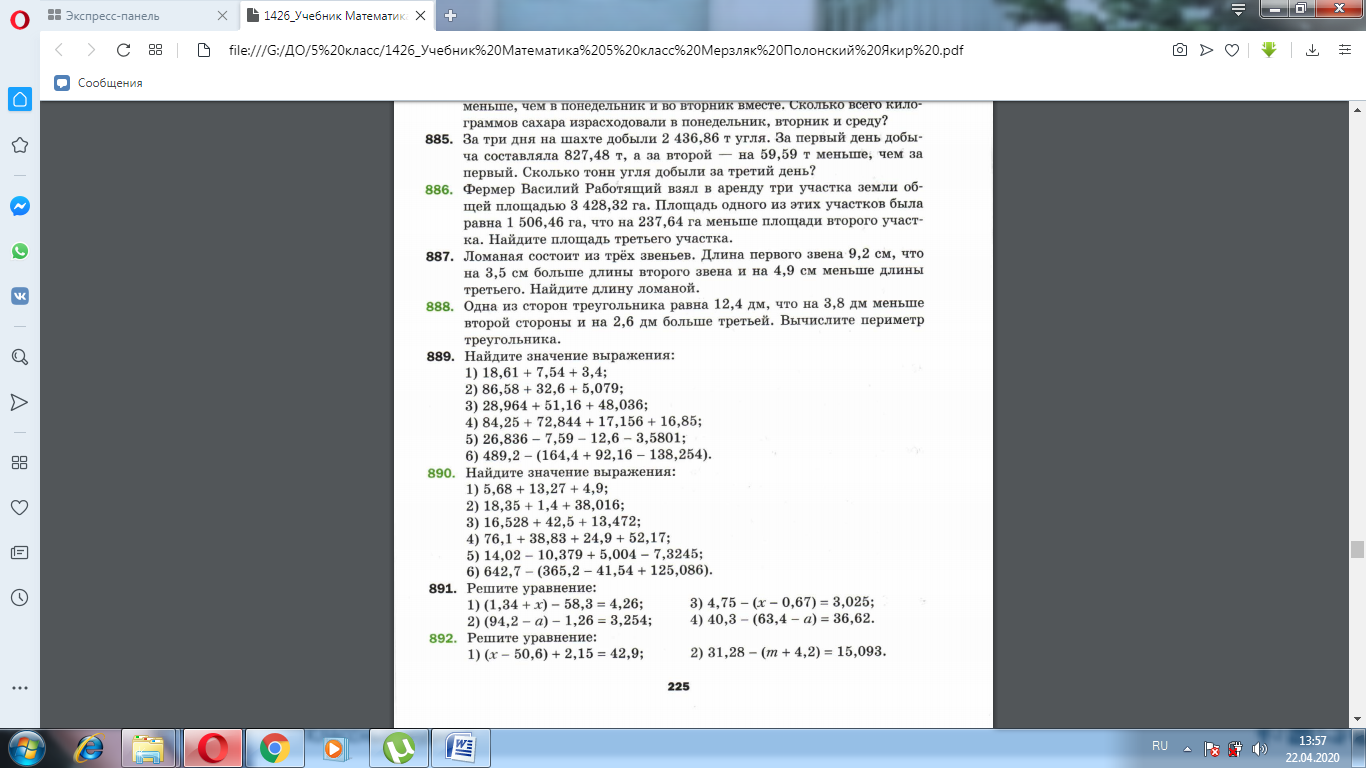 Решение:.Решить №885 в тетради. 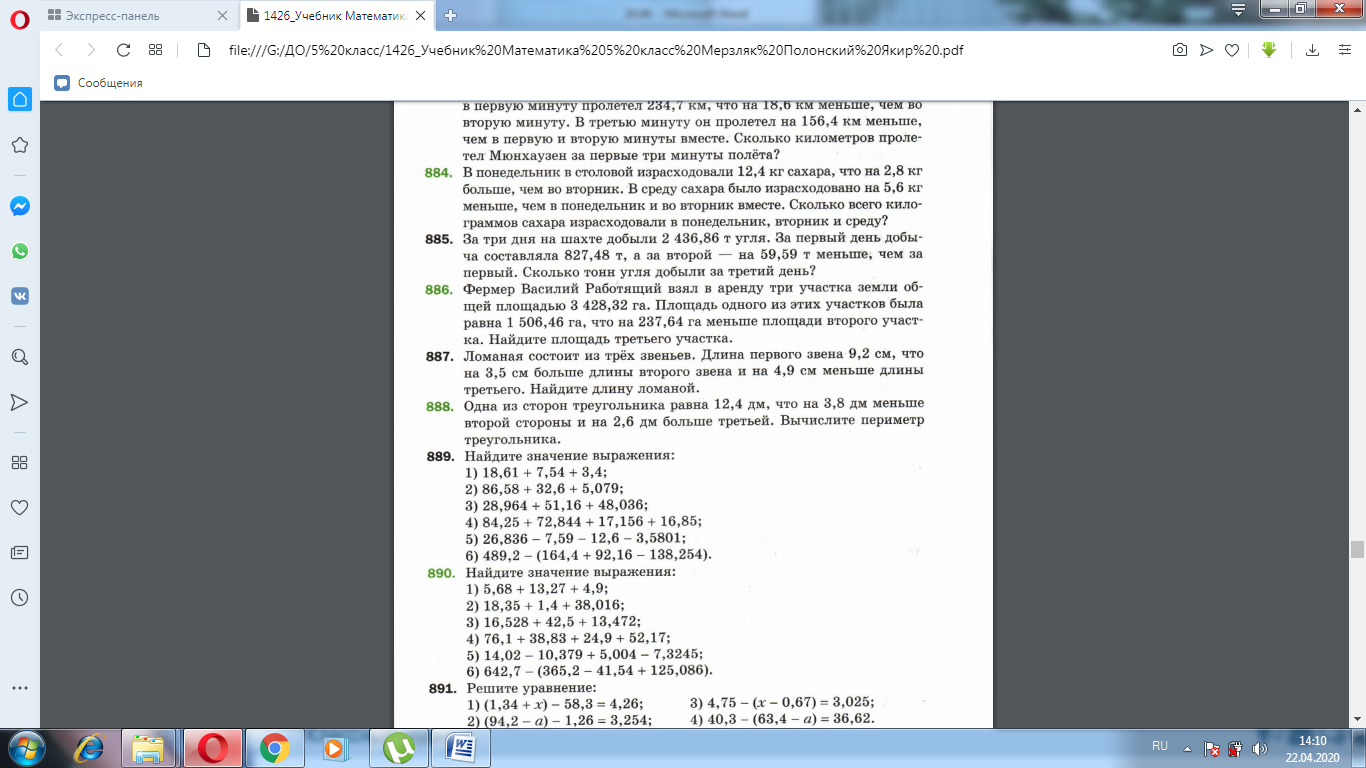 Домашнее задание: повторить правила п. 33; решить № 890, № 892.Ответы и решения домашнего задания присылать до 25.04.2020 на электронный адрес: vika.yakhontova.99@mail.ru     Также задание можно отправить в WhatsApp на номер: 89181593177.0